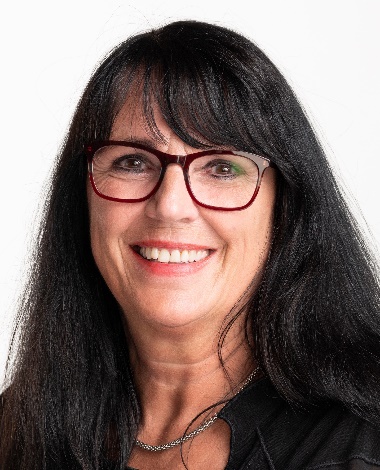 	     Berufliche und nebenberufliche TätigkeitenNationalrätin Präsidentin EVP – Schweiz (2014 - 2021)
Evangelische Volkspartei der SchweizPräsidentin INSOS Schweiz (2009- 2022)
Nationaler Branchenverband der Institutionen für Menschen mit BehinderungCo-Präsidentin ARTISET (seit 2022)
Föderation der Branchenverbände CURAVIVA, INSOS und YOUVITA.  Präsidentin TearFund Schweiz (seit 2009)
Entwicklungs- und Nothilfeorganisation Mitglied Geschäftsleitung „angestellte bern“ (seit 2007)
Dachverband der bernischen Arbeitnehmerorganisationen
	     Aus- und WeiterbildungLehrerin (32 Jahre Schuldienst im Kanton Bern)LegasthenietherapeutinBeraterin ICP, IGNIS-AkademieCAS Public-Affairs Management, Hochschule für Wirtschaft ZH	    Politische ErfahrungMitglied Parlament GGR Köniz (1991-1998)Mitglied Grosser Rat Kt. Bern (1998-2010)Gemeinderätin Köniz, Exekutive (2004-2009)Nationalrätin seit 2010